ПАМЯТКА по профилактике КОВИД-19 для учащихся и родителей.ПАМЯТКАпо предупреждению инфицированияCovid-19 для школьниковЧаще мойте руки с мылом, а если отсутствует такая возможность, то пользуйтесь спиртосодержащими или дезинфицирующими салфетками;
Соблюдайте безопасное расстояние – в общественных местах необходимо находиться не ближе одного метра друг к другу;
Ограничить приветственные рукопожатия, поцелуи и объятия;
Ведите здоровый образ жизни – полноценный сон, физическая активность, употребление продуктов, богатых белками, витаминами и минеральными веществами;
Обеспечивайте защиту дыхательным органам ношением специальной маски – в зависимости от конструкции её нужно менять спустя 2, 4 или 6 часов;
При возникновении симптомов Ковид-19 (повышенная температура – выше 37,2˚; кашель (сухой или с небольшим количеством мокроты); одышка, ощущения сдавленности в грудной клетке; повышенная утомляемость; боль в мышцах, боль в горле; заложенность носа, чихание) оставайтесь дома и незамедлительно обратитесь к врачу.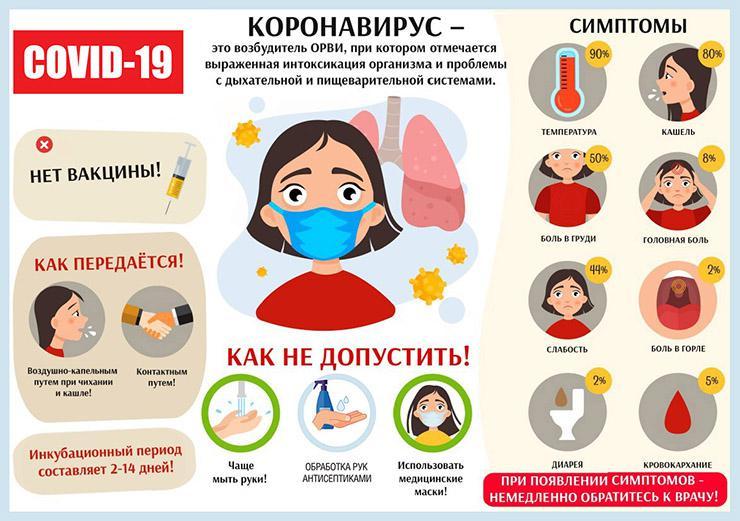 ПАМЯТКАродителям по профилактике коронавирусной инфекцииДля защиты своего ребенка родителям необходимо знать способы передачи коронавируса, основные симптомы заболевания, а также меры профилактики коронавирусной инфекции.Способы передачи коронавирусной инфекции:* воздушно-капельным путём (при кашле, чихании, разговоре);* воздушно-пылевым путём (с пылевыми частицами в воздухе);* контактно-бытовым путём (через рукопожатия, предметы обихода);Основные симптомы коронавирусной инфекции:* высокая температура тела (выше 37,2˚);* кашель (сухой или с небольшим количеством мокроты);* одышка, ощущения сдавленности в грудной клетке;* повышенная утомляемость;* боль в мышцах, боль в горле;* заложенность носа, чихание.Редкие симптомы:* головная боль, озноб;* кровохарканье;* диарея, тошнота, рвота. 
Меры профилактики коронавирусной инфекции1. Избегайте близких контактов и пребывания в одном помещении с людьми, имеющими видимые признаки ОРВИ (кашель, чихание, выделения из носа).2. Закрывайте рот и нос при чихании и кашле. Используйте для этого платок или салфетку, а не собственную ладонь. После чихания / кашля обработайте руки дезинфицирующим средством либо помойте с мылом.3. Тщательно мойте руки с мылом и водой после возвращения с улицы, из туалета, контактов с посторонними людьми, перед едой.4. Постарайтесь не дотрагиваться до лица грязными руками. Если необходимо дотронуться до лица предварительно воспользуйтесь дезинфицирующим средством либо помойте руки с мылом.5. Дезинфицируйте гаджеты, оргтехнику и поверхности, к которым прикасаетесь.6. Не пожимайте руки и не обнимайтесь в качестве приветствия и прощания.7. Пользуйтесь только индивидуальными предметами личной гигиены (полотенце, зубная щетка).8. Старайтесь соблюдать дистанцию и держитесь от людей на расстоянии как минимум 1.5 метра, особенно если у них кашель, насморк или другие признаки заболевания9. Не посещайте общественных мест: торговых центров, спортивных и зрелищных мероприятий.10. Старайтесь избегать передвигаться на общественном транспорте в час пик.11. Используйте одноразовую медицинскую маску (респиратор) в общественных местах, меняя ее каждые 2−3 часа.12. Не допускайте заниматься самолечением.13. В случае отсутствия ребенка в школе по причине плохого самочувствия (даже в течение 1 дня), вы обязаны предоставить справку от врача, что учащийся здоров и может приступить к занятиям.ВНИМАНИЕ!!!!при первых, даже слабых, признаках болезни (кашель, насморк, температура) оставляйте ребенка дома. Так выше шанс перенести болезнь в легкой форме и не допустить распространения вируса.